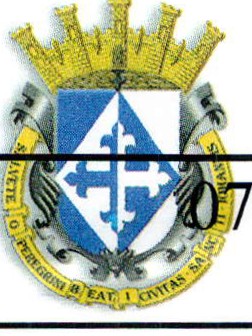 Comisión del H. Ayuntamiento Constitucional San Juan de los Lagos, Jalisco, 2018-2021En San Juan de los Lagos, Jalisco siendo las 14 catorce horas con 32 minutos del día 17 de mayo del año 20 19 dos mil diecinueve, por lo que estando reunidos en el salón de cabildo , los que integran la Comisión , se procede a celebrar esta sesión ordinaria , y acto continuo el servidor público encargado de la  Secretaria  Técnica  de  este Ayuntamiento procederá a tomar lista de asistencia y en su caso hacer la correspondiente declaratoria de quorum legal: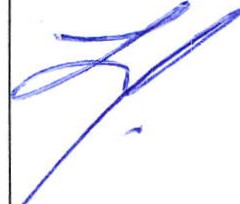 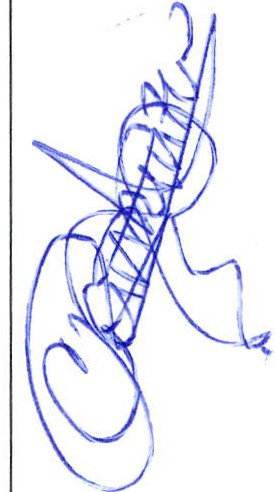 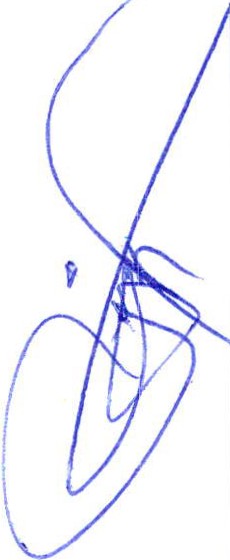 ORDEN DEL DIA	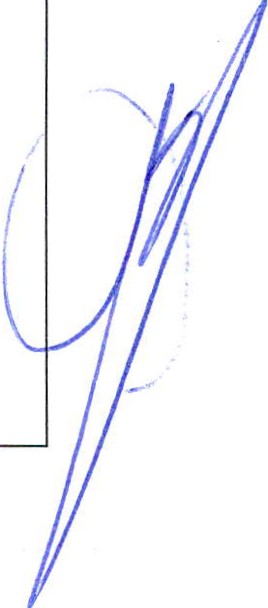 1.- Lista de asistencia y declar atoria de quorum .- Acuerdo.- este punto del orden del día se encuentra debidamente desahogado , toda vez que al inicio de esta sesión se tomó lista de asistencia y se hizo la declaratoria de quorum legal.2.- Lectura del acta anterior y aprobación del orden del día .- Acuerdo.- una vez sometidoa consideración el orden del día, previamente circulado, es aprobado por 5 votos a favor   /de los integrantes presentes que corresponde a una mayoría relativa se aprueba el orden del día sometido .3.- Presentación del Programa anual de compras, adquisiciones, arrendamientos y servicios 2019 del Ayuntamiento de San Juan de los Lagos.En uso de la voz el titular de la Dirección de Tesorería Municipal, a través de un archivo digital se presenta ante la comisión la relación de gastos en coordinación al presupuesto de egresos del 2019 aprobado en Cabildo.En relación a la partida presupuestaria 2000 materiales y suministros, se presenta un proyecto de egreso con la cantidad de $44, 333,427.00 , a la fecha se tiene un gasto de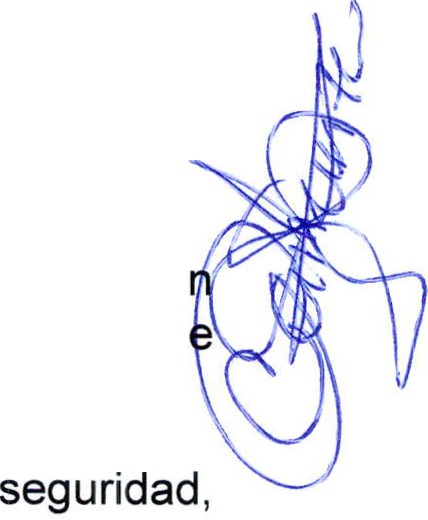 $9, 174,509.00 quedando por ejercer $35, 158,918.49La intención de la presentación del resumen del gasto es para efecto de la elaboració del Programa anual de compras, adquisiciones, arrendamientos y servicios 2019, y qu esta información de pauta para el reparto de recursos de acuerdo a las necesidades.Conceptos:	combustible,	vestuario ,	materiales	y	suministros	para herramientas , refacciones y accesorios menores.En relación a la partida presupuestaria 3000 servicios básicos , se presentó un egreso con la cantidad de $71,355,888.00 que a la fecha se tiene un gasto de $15, 943,924 .00.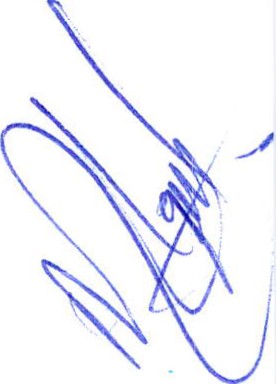 Conceptos: energía eléctrica luminarias de la vía pública, pozos, edificios públicos, internet, telefonía, servicios financieros, servicios de comunicación social, servicios de traslado y viáticos, seguros de responsabilidad .En relación a la partida presupuestaria 5000 bienes muebles, inmuebles e intangibles, se presentó un egreso con la cantidad de $3, 630,999.31, de lo cual a la fecha ya se tiene un gasto de $2, 291,955.00.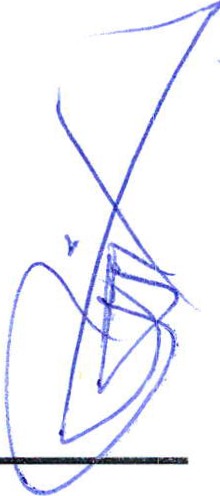 PRESUPUESTO TOTAL PARA COMPRAS EJERCICIO 2019	$119, 320,315.00   100% PRESUPUESTO QUE A EJERCIDO A ENERO A ABRIL 2019   $27, 410,389.00	23% PRESUPUESTO POR EJERCER DE MAYO A DICIEMBRE 2019  $91, 909,925.00PROGRAMA ANUAL DE COMPRAS, ADQUISICIONES, ARRENDAMIENTOS YSERVICIOS 2019Comisión de Adquisiciones MunicipalGOBIERNO MUNICIPAL DE SAN JUAN DE LOS LAGOS 2018-2021.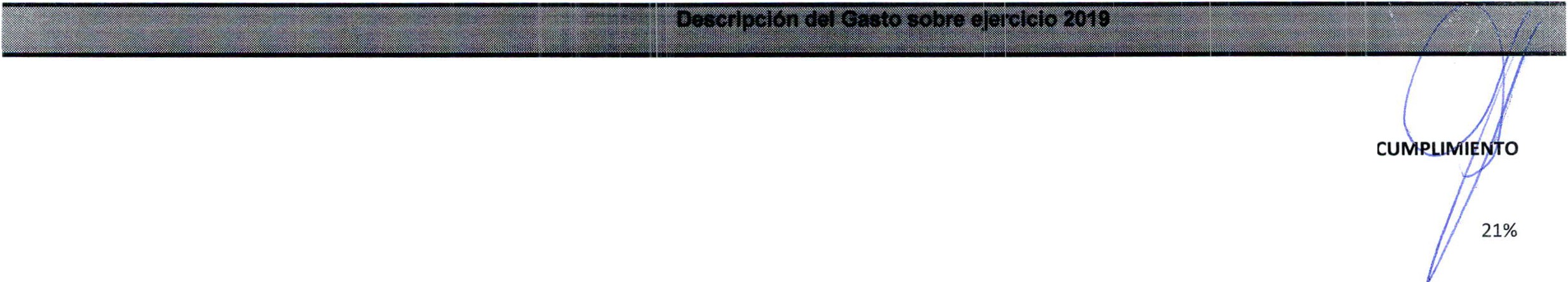 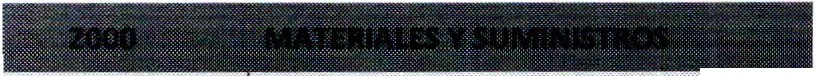 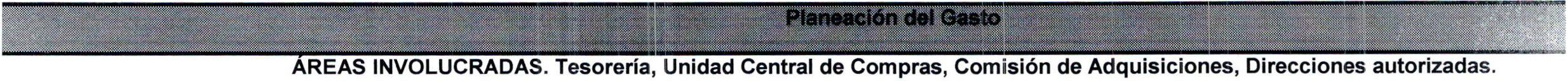 PlAN DE COMPRAS 2019COMPRAS	COMPRASPRESUPUESTO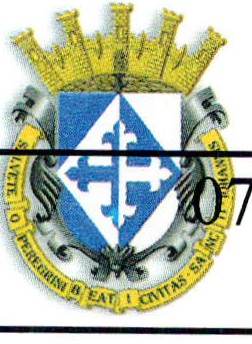 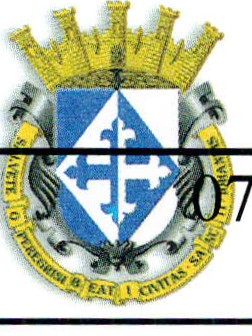 .d$	16,706.58	$	16,706.58	0%-·$	-	$	-255	Materiales, accesorios y suministros  delaboratorioFibras sintéticas, hules plásticos y256deriva dos259	Otros productos químicos2600	COMBUSTIB LES, LUBRICANTES YA DITIVOSCombustib les, lubricantes y aditiv osCarbón y sus derivadosVESTUAR IO, BLANCOS, PRENDAS DE2700	PROTECCIÓN Y A RT[CULOS23%23%DEPORTIVOS	$	49,697.02	$	198,370.88	$	248,067.90	20%271	Vestuario y uniformes	$	49,697.02	$	198,370.88	$	248,067.90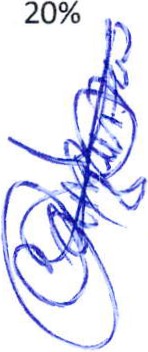 Prendas de seguridad y protección2721	$	$Artículos deportivos	$	$Productos textiles	$	$Blancos y otros productos textiles, 	 excepto prendas de vestir	$	$2800$	718,510 .62	$	718,510.62	0%281	$	$282	$	718,510.62	$	718,510.62	0% 	283		$	$2900HERRAMIENTAS, REFACCIONES Y ACCESORIOS MENORES$	937,904.69	$   3,404,895.31	$	4,342,800.00	22%291	Herramientas menores	$	55,215.97	$	142,184.03	$	197,400.00	28%Refacciones y accesorios menores de292edificios	$	$Refacciones y accesorios menores demobiliario  y equipo de admin istración,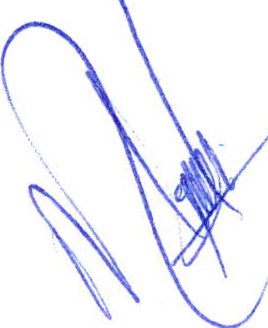 educacional    recrea'tivo	$	$Refacciones y accesorios menores deequipo de cómput o y tecn ologías de lainformación	$	$Refacciones y accesorios menores deequipo e instrumental médico y delaboratorio	$	$)os menores de296	$	326,897.19	$   2,041,902.81	$	2,368,800 .00	14%Refacciones y accesorios menores de297298equipo de defensa y segur idad	$	$Refacciones y accesorios menores de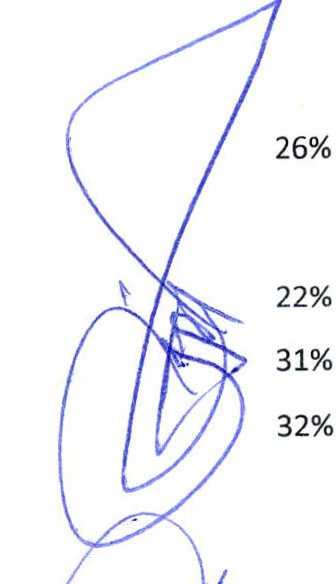 maquinaria y otros equipos	$	459,511.53	$   1,317,088.47	$	1,776,600.00Refacciones y accesorios menores299otros bienes muebles	$	$$	15,943,924.76	$ 55,411,963.24	$	71,355,888.003100	SERVICIOS BÁSICOS	$	13,074,188.91	$  28,441,950.54	$	41,516,139.45311	Energía eléctrica	$	12,944,403.00	$ 27,669,527.00	$	40,613,930.00Gas	$	$Agua	$	$316317Servicios de telecomunicac iones ysatélites	$Servicios de acceso de Internet, redesy procesamiento de información537,156.33	18%134,930.00	24%$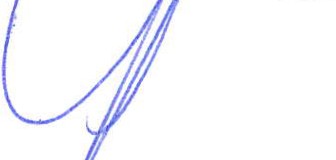 202,395.00	0%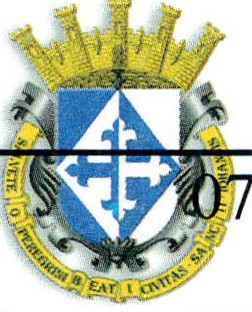 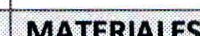 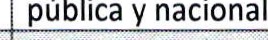 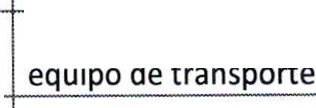 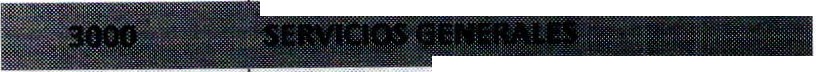 Servic ios postales y telegráficosServicios integrales y otros servicios3200	SERVICIOS DE ARRENDAMIENTO27,728.12	9%1,772,160.00	0%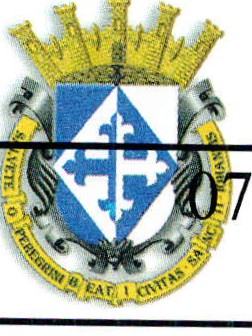 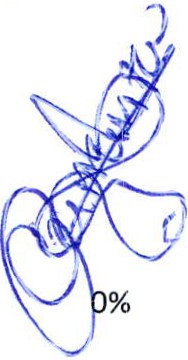 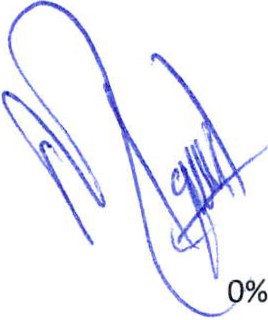 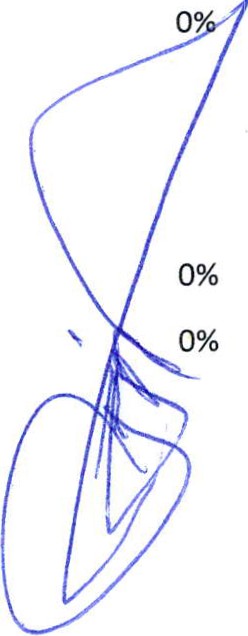 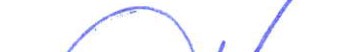 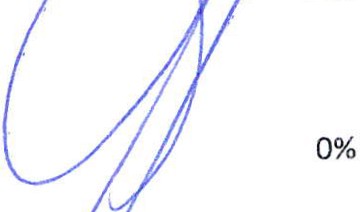 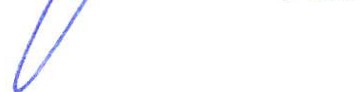 SESION ORDINARIA DE COMISION TECNICA DE ADQUISICIONES.	 	355	Reparación y  mantenimiento  de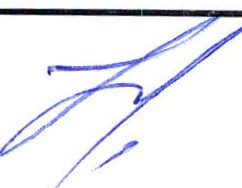 equipo de defensa y seguridad	$	$Instalación,reparación y357	mantenimiento de maquinaria, otros3583593600$	$$	$$   1,457,882.00	$	1,457,882.00	0%361$	200,950.00	$422,115.70$	523,075.70	32%Difusión por radio, televisión y otros362	medios de mensajes comerciales parapromover la venta de bienes o$	200,960.00	$	422,115.70	$	523,075.70servicios	$	$Servicios de creatividad,353	preproducción y producción deInternet	$	$364	$	$365 		1	video	$	$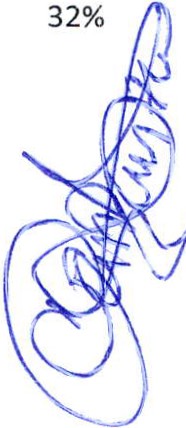 Servicio de creación y difusión de356	contenido exclusivamente a través deInternet	$	$359	Otros servicios de información	$	$3700	SERVICIOS DE TRASLADO Y VIÁTICOS	$	97,202 .24	$	507,023.90	$	704,226.14	14%371	Pasajes aéreos	$	80,092.80	$	80,092.80	0%372	Pasajes terrestres	$	29,849.40	$	29,849.40	0%Pasajes marítimos, lacustres y fluviales	$	$Autotransporte	$	$375	Viáticos en el país	$	89,660.24	$	424,252.80	$	513,913.04	17%376	Viáticos en el extranjero	$	80,370.90	$	80,370.90	0%$	$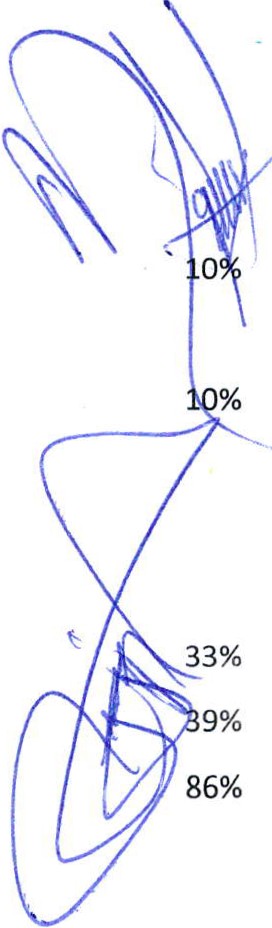 viáticos	$	$379	Otros servic ios de traslado y hospedaje	$	$3800	SERVICIOS OFICIALES	$	382,952 .19	$   3,574,647.81	$	3,957,600.00381	Gastos de ceremonial	$	$382	Gastos de orden social y cultural	$	382,952 .19	$   3,574,647 .81	$	3,957,600.00Congresos y convenciones	$	$Exposiciones	$	$Gastos de representac ión	$	$3900	OTROS SERVICIOS GENERALES	$	335,653.06	$	674,146.56	$	1,009,799.62391	Servicios funerarios y de cementerios	$	97,312.00	$	151,411.61	$	248,723.61392	Impuestos y derechos	$	82,524.00	$	13,790.60	$	96,414.50393	Impuestos y derechos de importación	$	$$	$395actualizaciones	$	$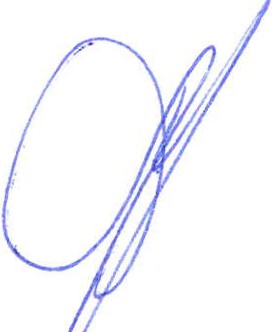 Otros gastos por responsabilidades	$	$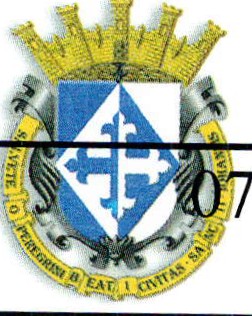 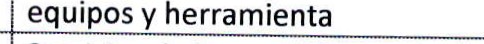 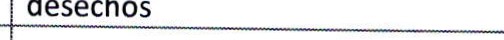 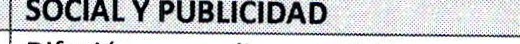 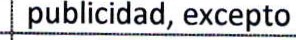 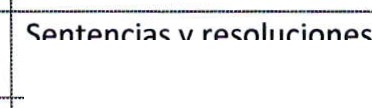 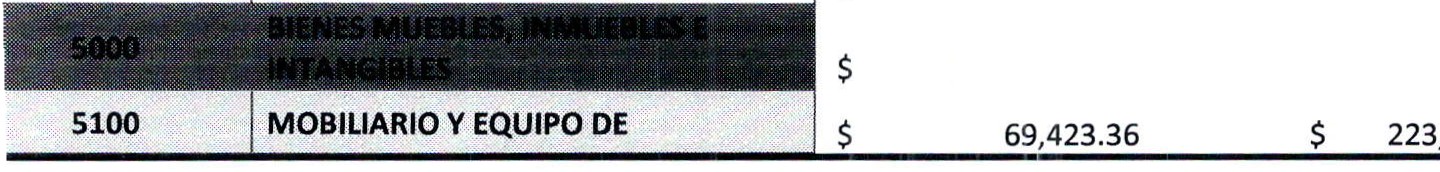 Utilidades	$	$Impuesto sobre nómina y otros que sederiven de una relac ión laboral	$	$399	Otros servicios generales	$	155,717.05	$	508,944.35	$	654,561.41	23%2,291,955.15	$   1,339,044.15	$	53%   743.32	$		24%SESION ORDINARIA DE COMISION TECNICA DE ADQUISICIONES.ADMINISTRA CIÓN511	Muebles de oficina y estantería	$	-	$	-	·Muebles, excepto de oficina y512estantería	$	-	$	-513	Bienes artísticos,cultura les ycientíficos	$	-	$	-514	Objetos de valor	$	-	$	-Equipo de cómputo de tecnologías de515la información	$	56,573.36	$	236,593.32	$	293,166.68	19%519	Ot ros mobiliarios y equipos deadmin istración	$	12,850.00	-$	12,850.00	$	-5200---··Y RECREATIVO	$	-	$	-	?522	Aparatos deportivos	$	-	$	-	v529	Otro mobiliario y equipo educacional yrecreativo	$	-	$	-EQUIPO E INSTRUMENTAL MÉDICO y5300	DE LABORATORIOt	y	L-·---	b531	Equipo médico y de laborator io532	Instrumental médico y de laboratorioVEHiCULOS y EQUIPO DE5400TRANSPORTE541	Vehícu los y equipo de transp orte542	Carrocerías y remolques543	Equipo aeroespacial-544	Equipo ferroviario545	Embarcacione s549	Otros equipo de transporte5500	EQUIPO DE DEFENSA Y SEGURIDAD551	Equipo de defensa y seguridadMAQUINARIA , OTROS EQUIPOS Y5600	HERRAMIENTAS561	Maquinaria y equipo agropecuari o562	Maquinaria y equipo industrial563		Maquinaria y equipo de construcción Sistemas de aire acondicionado,564	calefacc ión y de refrigeraciónindustrial y comercialEquipo de comunicación y	...565566telecomunicación	$	-	$   1,511,788.84	$	1,511,788.84Equipo de generación eléctrica ,aparatos y accesorio s eléctricos	$	-	$	-	1,567	Herramienta s y máquinas-herramienta	$	-	$	-569	Otros equipos	-$	-	$	-5700	ACT IVOS BIOLÓGICOS	$	-	$	-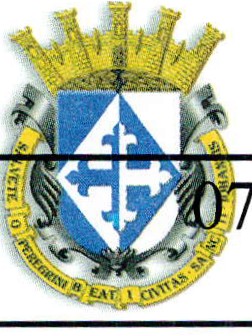 Bovinos	$	-	$	-Porcinos	$	-	$	-Aves	$	-	$	-Ovinos y caprinos	$	-	$	-Peces y acuicult ura	$	-	$	-Equinos	$	-	$	-Especies menores y de zoológico	$	-	$	-Árboles y plantas	$	-	$	-Otros activos biológicos	$	-	$	-SESION ORDINARIA DE COMISION TECNICA DE -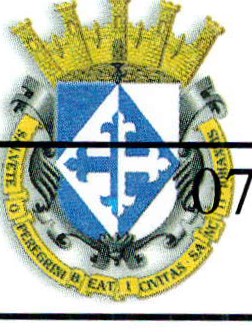 ADQUISICIONES .	t//$	-	$	-r \$	-	$	-$	-	$	-$	-	$	-$	-	$	-$	-	$	-$	-	$	-$	-	$	-$	-	$	-$	-	$	-$	-	$	-$	$	-$	-	$	-$	-	$	-$	-	$	-COMPRAS  ENE-ABRlTALES	$	27,410,389.32MAYO A DIC$  91,909,925.88PRESUPUESTADO$	119,320,315.20CUMPLIMIENTO23%Acuerdo.-	Con 6  votos  a  favor  se  autoriza  el  del  Programa  anual  de  compras , adquisiciones, arrendamiento s y servicios 2019 del Municipio de San Juan de los Lagos, como instrumento de planeación del gasto , ajustado a las variables futuras tal y como la modificaciones de percepciones en los ingresos municipales .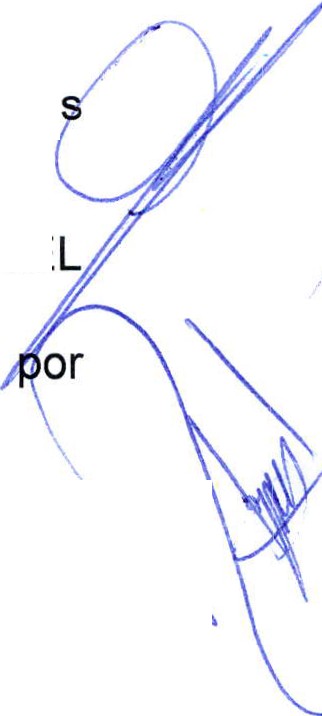 4- Informe General de compras por parte de la UNIDAD CENTRAL DE COMPRAS DEL MUNICIPIO DE SAN JUAN DE LOS LAGOS.En uso de la voz,  el titular  de la Unidad Central de Compras,  presenta  asuntos aprobar con los siguientes gastos.""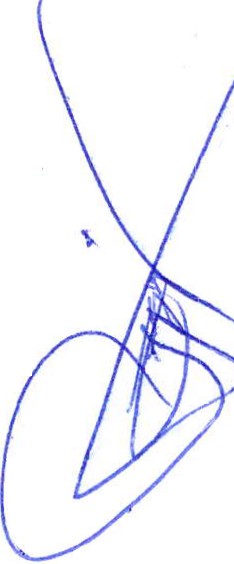 5.- Señores integrantes de la dicha Comisión, en virtud que ha sido agotado el orden del día, se declara concluida la presente sesión , a las 15 horas con 50 minutos del día de hoy, citando a sesión ordinaria de Comisión , por instrucciones del Presidente Municipal LIC.  Jesús Ubaldo Medina Briseño,  y se convoca a nueva reunión el día 30 de mayo del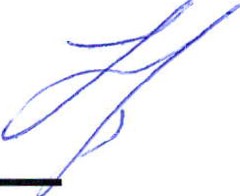 SESION ORDINARIA DE COMISION TECNICA DE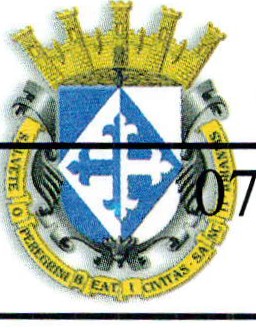 ADQUISICIONES.2019, a las 15:00 horas, en el salón de sesiones de Ayuntamiento, firmando los que en ella intervinieron, quisieron y supieron hacerlo por y ante el presidente municipal que actúa en unión del servidor público encargado de la Secretaria Técnica de este ayuntamiento que autoriza y da fe, en cumplimiento a lo dispuesto en el Reglamento de la Comisión.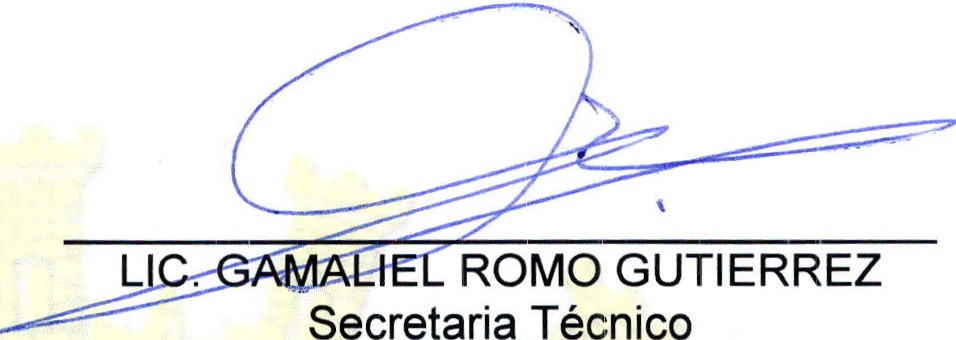 LCI. Jesús Ubaldo Medina Briseño Presidente Municipal de San Juan de Los LagosC. LIC. DENIS ALEJANDRA PLASCENCIACAMPOS.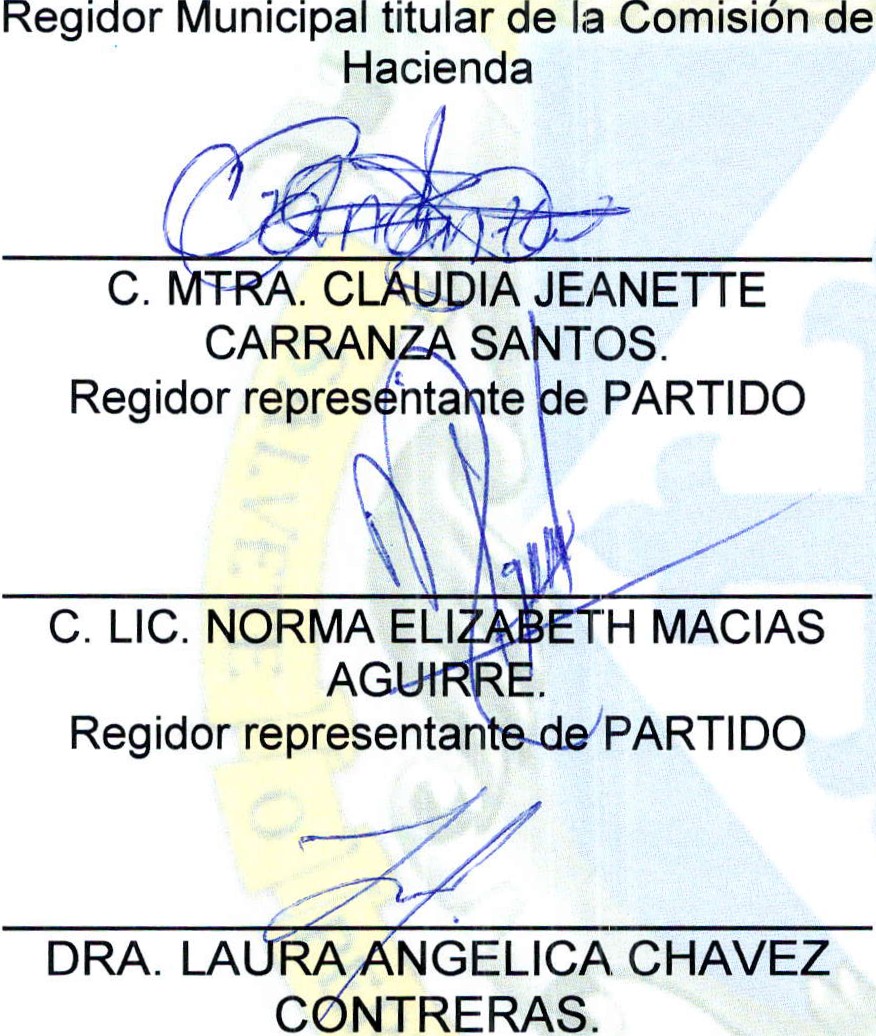 Regidor representante de PARTIDOC. Miguel Angel Marquez de Alba Representante Del Sector Empresarial CAMARA DE COMERCIO .LCP	EZTesorero Municipal de San Juan de los Lagos.LIC. IVAN JOSE DE JESUS VELOZ MUÑOZ.Regidor representante de PARTIDOC. MTRA OLIVIA GUILLEN PADILLA.Regidor representante de PARTIDOC. Jose Guadalupe Campos . Representante Del Sector Empresarial COPARMEXC.Director de Unidad de Compras.LIC. YOLANDA  GONZALEZ2100MATERIALES DE ADMINISTRACIÓN, EMISIÓN DE DOCUMENTOS Y ARTICULOS OFICIALESMateriales, útiles y equipos menoresde oficina$	622,199.3 7	$   1,718,805.60	$	2,341,004.97	27%$	306,968.18	$	599,515 .66	$	906,483.84	34%211MATERIALES DE ADMINISTRACIÓN, EMISIÓN DE DOCUMENTOS Y ARTICULOS OFICIALESMateriales, útiles y equipos menoresde oficina$	622,199.3 7	$   1,718,805.60	$	2,341,004.97	27%$	306,968.18	$	599,515 .66	$	906,483.84	34%321Arrendamiento de terrenos$201,320.00S S$$$$   1,772,160.00$$$$   8,520,932.59S S$$$S$$$$1,772,160.008,722,252 .592%322Arrendam iento de edificios$201,320.00S S$$$$   1,772,160.00$$$$   8,520,932.59S S$$$S$$$$1,772,160.008,722,252 .592%323Arrendamient o de mobiliario y equipo de adm inistración, educaciona l y recreat ivo$201,320.00S S$$$$   1,772,160.00$$$$   8,520,932.59S S$$$S$$$$1,772,160.008,722,252 .592%324Arrendamiento de equipo e instrumental médico y de laboratorio$201,320.00S S$$$$   1,772,160.00$$$$   8,520,932.59S S$$$S$$$$1,772,160.008,722,252 .592%325Arrendam iento de equipo de transporte$201,320.00S S$$$$   1,772,160.00$$$$   8,520,932.59S S$$$S$$$$1,772,160.008,722,252 .592%326Arrendamiento  de maquinaria,otros equipos y herramientas$201,320.00S S$$$$   1,772,160.00$$$$   8,520,932.59S S$$$S$$$$1,772,160.008,722,252 .592%327Arrendamiento de activos intangibles$201,320.00S S$$$$   1,772,160.00$$$$   8,520,932.59S S$$$S$$$$1,772,160.008,722,252 .592%328Arrendamiento financiero$201,320.00S S$$$$   1,772,160.00$$$$   8,520,932.59S S$$$S$$$$1,772,160.008,722,252 .592%329Otros arrendamientos$201,320.00S S$$$$   1,772,160.00$$$$   8,520,932.59S S$$$S$$$$1,772,160.008,722,252 .592%3300SERV ICIOS PROFESIONALES, CIENTfFICOS, TÉCNICOS Y OTROS SERVICIOS$201,320.00S S$$$$   1,772,160.00$$$$   8,520,932.59S S$$$S$$$$1,772,160.008,722,252 .592%331Servicios legales, de contabilidad, auditoría y relacionados$201,320.00S S$$$$   1,772,160.00$$$$   8,520,932.59S S$$$S$$$$1,772,160.008,722,252 .592%331Servicios legales, de contabilidad, auditoría y relacionadosS71,400 .00S    6,384,407.63S6,455,807.631%332Servicios de diseño,arquitectura ,ingeniería y actividades  relacionadasS71,400 .00S    6,384,407.63S6,455,807.631%332Servicios de diseño,arquitectura ,ingeniería y actividades  relacionadasS$333Servicios de consultoría administrativa, procesos,técnica y en tecno logías dela informaciónS$333Servicios de consultoría administrativa, procesos,técnica y en tecno logías dela información$$334Servicios de capacitación$$334Servicios de capacitación$55,680.00$	332,292.16$387,972.1614%335Servicios de investigación científica y desarr ollo$55,680.00$	332,292.16$387,972.1614%335Servicios de investigación científica y desarr ollo$$336Servicios de apoyo administrativo ,traducción, fotocopiado e impresión$$336Servicios de apoyo administrativo ,traducción, fotocopiado e impresión$S337Servicios de protección y seguridad$S337Servicios de protección y seguridadSS338Servicios de vigilanciaSS338Servicios de vigilancia$$339------Servicios profesionales , científicos y técnicos integrale-SERV ICIOS FINANCI EROS, BANCARIOS$$339------Servicios profesionales , científicos y técnicos integrale-SERV ICIOS FINANCI EROS, BANCARIOS$    1,878,472.80$1,878,472.803400Y COMERCIALES$	710,847.69$710,847.690%341Servicios financieros y bancariosS	16,932.00S16,932.00342Servicios de cobranza, investigación crediticia y sim ilarS	16,932.00S16,932.00342Servicios de cobranza, investigación crediticia y sim ilar$$343Servicios de recaudación ,traslado y custodia de valores$$344Seguros de responsabilidad patrimonial y fianzas$	387,361.83$387,361.83345Seguro de bienes patrimoniales$	306,553.86$306,553.86346Almacenaje , envase y embalaje$$347Fletes y maniobrasSS348Comisiones por ventasSS349Servicios financieros , bancarios y comerciales integralesSERVICIOS DE INSTALACI REPARACIÓN, MA NTENIMIENTO Y CONSERVACIÓN$$3500Servicios financieros , bancarios y comerciales integralesSERVICIOS DE INSTALACI REPARACIÓN, MA NTENIMIENTO Y CONSERVACIÓN$1,536,242.50$  10,803,544.31$12,339,786.8112%351Conservación y mantenimiento menor de inmuebles352Instalac ión, reparación y mantenimiento de mobiliario y equipo de administración, educacional y recreativoS	417,690.00$417,690.000%353Instalación, reparación y mantenimiento de equipo de cómputo y tecnología de la informaciónMO353Instalación, reparación y mantenimiento de equipo de cómputo y tecnología de la información$21,460.00-$	17,521.78$3,938.22PRE354Instalación, reparación y mantenimiento de equipo e instrumental médico y de laboratorio$$$355Reparación y mantenimiento de equipo de transporte$	24,918.19$24,918.190%